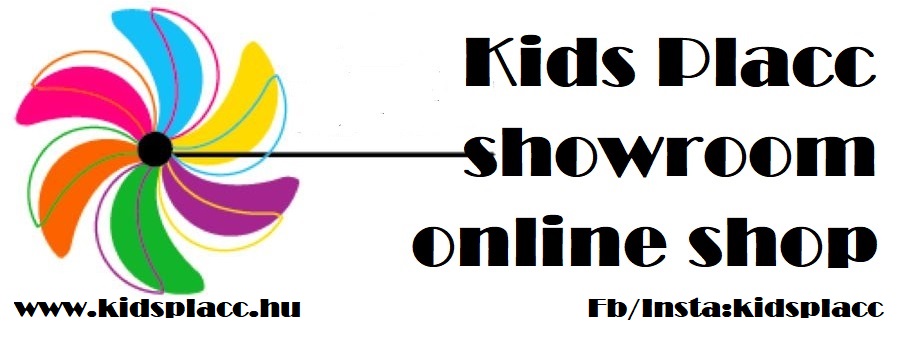 Elállási nyilatkozatKereskedő neve:Kereskedő címe:Kereskedő e-mail címe:Alulírott kijelentem, hogy gyakorlom elállási jogomat az alábbiakban megjelölt termék(ek) adásvételére irányuló szerződés tekintetében:Megrendelés időpontja:Megrendelés száma:Termékátvétel időpontja:A fogyasztó neve:A fogyasztó címe:A fogyasztó e-mail címe:A fogyasztó aláírása (csak papíron tett nyilatkozat esetén):Kelt: